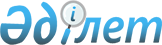 О присвоении наименования безымянному переулку в селе Өтеген батыра Карасуского сельского округа Кордайского района Жамбылской областиРешение акима Карасуского сельского округа Кордайского района Жамбылской области от 21 ноября 2022 года № 70. Зарегистрировано в Министерстве юстиции Республики Казахстан 22 ноября 2022 года № 30664
      В соответствии со статьей 35 Закона Республики Казахстан "О местном государственном управлении и самоуправлении в Республике Казахстан", подпункта 4) статьи 14 Закона Республики Казахстан "Об административно -территориальном устройстве Республики Казахстан", с учетом мнения населения и на основании заключения Жамбылской областной ономастической комиссии от 12 мая 2022 года, РЕШИЛ:
      1. Присвоить безымянному переулку в селе Өтеген батыра Карасуского сельского округа Кордайского района Жамбылской области наименования Өмірқұл Құлшықов.
      2. Контроль за исполнением настоящего решения оставляю за собой.
      3. Настоящее решение вводится в действие по истечению десяти календарных дней после дня его первого официального опубликования.
					© 2012. РГП на ПХВ «Институт законодательства и правовой информации Республики Казахстан» Министерства юстиции Республики Казахстан
				
      Аким Кордайского 

      района 

М. Мусаев
